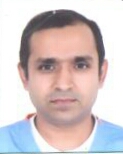 Address:  Gillani House,  4- Green wood Lane, Shahid Colony, Near MDA Chowk, Tariq Abad, Multan.Cell : +923346013202     Res :   +92(061)4511474     WhatsApp: +923346013202     Date of Birth:       May 16, 1981,  Email:   drnaumanali@yahoo.comskype ID:  drnaumanali aliI am working as Assistant Professor of Cardiology/ Cath. LAB In charge in Cardiac Center Bahawalpur a with as a part of team who started cardiac interventional procedures in new state of the art Cardiac Complex.  Before that I was working as Senior Registrar of Cardiology in CPEIC, Multan. I completed his fellowship training in General Medicine in Nishter Hospital Multan and Cardiology training in CPEIC, Multan. I did my fellowship in Cardiology in 2013. I am a graduate from UHS (Nishter Medical College). During graduation I got first positions in Pharmacology, ENT, Ophthalmology and Medicine. He got second position Pre-Medical from Board of Intermediate and Secondary Education Multan in 1998. I had international working experience in KFMC-Riyadh and HMC-Doha as a Cardiology Assistant Consultant (JCI accredited primary PCI centers). I worked in Mount Sinae Hospital Newyork as Interventional Extern. I am well trained to do Percutaneous Coronary Intervention including Primary PCI, Percutaneous Mitral and Pulmonary Valvuloplasty and Permanent Pacemaker Insertion. I am author of 18 original research papers published in PMDC recognized journals of Pakistan and two in international journals. One of the research article was acknowledged as "best article of 2015" by Pakistan Cardiac Society.CURRENT STANDING: ASSISTANT PROFESSOR OF CARDIOLOGY, BAHAWALPUR CARDIAC CENTER/QUAID E AZAMMEDICAL COLLEGE, BAHAWALPUR, PAKISTANQUALIFICATIONS: Fellowship in Cardiology; FCPS Cardiology 2013, Registered with Pakistan Medical and Dental Council from College of Physicians and Surgeons, Pakistan (CRD-13-13630)Medical Graduation; MBBS 2004 (Gold Medalist) from University of Health Sciences/ Nishter Medical College, Registered with Pakistan Medical and Dental Council  (43448-p).Both degrees are verified by issuing authority and DATA FLOWPROFESSIONAL EXPERIENCES AND SKILLS:Working Experience at  Cardiac Center Bahawalpur as Assistant Professor Cardiology and in Chaudhary Pervaiz Elahi Institute of cardiology as Senior Registrar Cardiology, 400 bedded hospital with all the modern Cardiology and Cardiac Surgery facilities in Multan cityInternational working experience in Mount Sinae Newyork (USA),  KFMC-Riyadh(KSA) and HMC-Doha(QATAR) as a Cardiology Assistant Consultant on LOCUMEXPERIENCE IN CARDIOLOGY 11 YEARS : IN FOLLOWING DISCIPLINESCardiology OPD, Cardiac Emergency, CCUCardiology WardEchocardiography Lab( more than 250 case reporting per month)Cardiac cath.  Lab, Pediatric cardiology, Cardiac surgery and ICUNuclear cardiology( SPECT)ETT department, Cardiac CT scanWorking Experience at  Hospital Multan, advanced tertiary care 1600 bedded hospital in following disciplines of 3 years;Intensive Care Unit (ICU)General Surgery Accident & EmergencyCardiology General Medicine Professional skills: I can perform  TTE & TEE Echocardiographic examination, coronary angiography, PCI all levels, temporary and permanent pace maker insertion and pericardiocentesis,  percutaneous mitral and pulmonary valvuloplasties. I can supervise, manage and report ETT and SPECT SCAN and stress Echocardiography.  RESPONSIBILITIES COMPLETEDIn charge Cardiac Cath. Department Cardiac Center BahawalpurWorked as in charge cardiology ward conducting daily clinical rounds and decision making regarding treatment strategies in CPEICWorked as in charge CCU in CPEIC conducting daily clinical rounds and decision making regarding treatment strategiesTwice weekly working in cardiac catheterization lab. team as Senior RegistrarTwice weekly working in  Echocardiography lab. as Senior Registrar carrying out adult TTE and TEE and reporting in CPEIC24 hour on call in  cardiac ER as Senior Registrar (managing and decision making in all cardiac emergencies including ER echo) in CPEIC.Stress lab reporting of different cardiac stress tests (ETT, SPECT SCAN)Moderator/conducting cardiac combined cardiac surgery/intervention Cardiology meeting  weeklyRESEARCH ARTICLES:  (ALL CAN BE AUTHENTICATED) ON LINE (PUBMED) PUBLISHED IN PMDC RECOGNIZED   JOURNALS)Kashif R, Ali SN, Akhtar B. Frequencies of coronary artery anomalies in patients of ischemic heart disease. JSZMC 2015;6(3):849-852.Javed k, N Ali, Sherwani M. Comparison of outcome of patients having first acute myocardial infarction with or without pre-infarct angina. Pak  Heart J. 2015;48(2):107-110 (Awarded best research article by Pakistan Cardiac Society.)Ali SN, Zubair M, Ahmad N. Carotid intima media thickness as a marker of atherosclerosis. Pak heart J 2015;48(4):206-210Babar HZK, Ali N, Saeed AB. Comparison of frequencies of periprocedural MI in patients to received high dose atorvastatin and who do not receive atorvastatin before percutaneous coronary intervention. JSZMC 2013;4(1):391-394Ahmad N, Ali SN, Abid S. In-hospital outcome of octogenarian patients with acute ST segment elevation myocardial infarction. JSZMC 2016;7(1):904-8Akhtar B, Ali N, Kashif R. Pattern of angiographic findings in young patients presenting with acute ST segment elevation myocardial infarction. Pak Heart J 2015; 48(3):125-9.Farooq U, Ali SN, Hashmi KA. Validation of ECG criteria of successful thrombolysis. Pak Heart J. 2015; 48(1):9-12.Akram M, Ali SN, Zareef A. Frequency and in-hospital mortality of right ventricular infarction in patients of inferior  ST segment elevation myocardial infarction. PJMHS, 2015;9(4):1162-65Ali SN, Bashir M, Sherwani M. Pattern of dyslipidemia in young patients with acute ST elevation myocardial infarction during first 24 hours. JSZMC 2016;7(3):998-1001Naqvi SHR, Tun HN, Razzaq A, Zaffar Z, Ali SN. Angiographic pattern of coronary artery disease in diabetic patients having abnormal ankle brachial index. Int J Clin Cardiol 2019(6): 154Ali SN, Akram M, Zareef A. Comparison of frequencies of left atrial thrombus in patients of severe mitral stenosis with and without atrial fibrillation undergoing transesophageal echocardiography for percutaneous transvenous mitral commisurotomy. PJMHS 2015;9(4):1167-1170Ali SN, Shahzad A, Qureshi BA. Pattern of angiographic findings in patients with stable angina having high risk duke score on exercise testing. Pak Hear J 2016;49(4):172-8Hashmi KA, Abbas K, Hashmi AA, Irfan M, Edhi MM, Ali N, Khan A. In hosppital mortality of patientswith cardiogenic shockafter acute myocardial infarction; impact of early revascularization. BMC 2018(11):721SN Ali, W MAZHAR, KA HASHMI, S ABID. Frequency of Left Ventricular Thrombus on Pre discharge echocardiography of patients with acute anterior wall Myocardial Infarction. Pak Heart J. 2017;50(3):164-168.N Ali, A Awan, S Akhtar. Left atrial thrombus in patients with moderate mitral stenosis and sinus rhythm. JSZMC 2018;9(3):1431-33SN Ali, H Ghafoor, KA HASHMI, MA Sherwani. Coronary artery disease in pre menopausal women. Pak Heart J. 2019;52(1):52-57.SN Ali, MAR Sikadar, KA Hashmi, MA Sherwani. Low HDL levels as major risk factor in patients of acute myocardial infarction. Pak Heart J. 2019;52(2):154-168.ACADEMIC AWARDS, WORKSHOPS, CMEs AND CERTIFICATEEchocardiography workshop at Prince Sultan Cardiac Centre RiyadhAttended Complex Cardiovascular Catheter (C 3) and peripheral Conference in Orlando USA, as young Interventionalist scholsrship in 2018Attended Euro PCR 2017 in France (Paris)Worked with primary PCI team in KING FAHAD MEDICAL CITY, KFMC Riyadh  Worked in  HAMAD MEDICAL CORPORATION (HMC) Doha, QATAR as LOCUM consultantParticipated in bifurcation stenting workshop held in Al-Qassemi hospital Sharjah (UAE) under "RISING STAR SENIOR REGISTRAR"Worked in Mount Sinae Hospital Newyork USA as an interventional externAttended PCI Istanbul (Turkey), an advanced interventional course on complex PCIsBLS certification ( AHA certified)Got first positions in Pharmacology, ENT, Ophthalmology, Medicine during MBBSAwarded Best Trainee award during cardiology trainingAward of best research article 2015 by Pakistan Cardiac SocietyScientific conference on heart transplant by Pakistan society of cardiovascular and thoracic surgeonsPakistan Hypertension League Annual Conference 2015, got second prize in case presentationAcademic course by university of health sciences on myocardial protection during cardiac surgeryPakistan Hypertension League Annual Conference 2012Academic course by University Of Health Sciences on management of acyanotic CHDAcademic course by University Of Health Sciences on heart failureAcademic course by University Of Health Sciences on diagnosis and management of stable anginaAcademic course by University Of Health Sciences on preoperative assessment of cardiac surgery patientsInternational conference on cardiac pacing and clinical electrophysiology International conference on intervention cardiology held in Lahore by Army Cardiac Center.WHO collaborative workshop on research methodology and biostatisticsWHO collaborative workshop on communication skillsAcademic course by University Of Health Sciences on ECG interpretationDiabetes seminar held in Nishter Hospital and others.Conducted as moderator EKG Training workshop of paramedics in Bahawal Victoria Hospital, BahawalpurWorking as Cath Lab Director Cardiac Center BahawalpurAttended PAKISTAN LIVE, Intervention Cardiology Workshop 2018 and 2019, presented case on coronary perforation management by fat embolismREFERENCES: to be provided as requiredDEGREE/TRAINING/EXPERIENCEHOSPITALFROMUPTOMBBSNISHTER MEDICAL COLLEGE/HOSPITAL, MULTAN, PAKISTAN1999DEGREE OBTAINED : OCTOBER  2003HOUSE PHYSICIANNISHTER  HOSPITAL(TERTIARY CARE HOSPITAL, 1600 BEDDED), MULTAN, PAKISTAN01-03-200431-08-2004HOUSE SURGEONNISHTER  HOSPITAL  MULTAN (TERTIARY CARE HOSPITAL) MULTAN, PAKISTAN01-09-200428-02-2005GENERAL MEDICINE EXP.NISHTER  HOSPITAL (TERTIARY CARE HOSPITAL, 1600 BEDDED) MULTAN, PAKISTAN01-08-200531-01-2007CARDIOLOGY EXPERIENCE NISHTER  HOSPITAL (TERTIARY CARE HOSPITAL, 1600 BEDDED) MULTAN, PAKISTAN01-02-200730-04-2007ICU EXPERIENCENISHTER  HOSPITAL (TERTIARY CARE HOSPITAL, 1600 BEDDED) MULTAN, PAKISTAN01-05-200731-07-2007CARDIOLOGY/MEDICINE CPE INSTITUTE OF CARDIOLOGY (MODERN CARDIC CENTER 400 BEDDED) MULTAN, PAKISTAN01-08-200717-10-2008CARDIOLOGY TRAININGCPE INSTITUTE OF CARDIOLOGY (MODERN CARDIC CENTER, 300 BEDDED)18-10-200817-10-2011POST  TRAINING EXPERIENCECPE INSTITUTE OF CARDIOLOGY (MODERN CARDIC CENTER, 400 BEDDED)18-10-201125-07-2013FCPS CARDIOLOY COLLEGE OF PHYSICIANS AND SURGEONS, PAKISTAN25TH JULY 2013POST FELLOW SHIP EXPERIENCE AS SEN. REGISTRARCPE INSTITUTE OF CARDIOLOGY (MODERN CARDIC CENTER, 600 BEDDED)25-07-20134-08-2017ASSISTANT PROFESSOR CARDIOLOGYCARDIAC CENTER BAHAWALPUR5-08-2017Currently working